Emily Gray PTSG Meeting Agenda	     2/14/19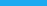 Call to OrderApproval of Previous Meeting MinutesPresident’s ReportStudent’s ReportStudent representative/STUCO/Mr. FreyTreasurer’s ReportMonthly budget updateCommittee Reports Pi Day ($250 already in budget)Academic Showcase 3/18 5:30Old BusinessReview Funding Requests- ongoingTeacher Stipends- ongoingNew BusinessFundraisingPlan Dine Out NightSpirit Wear - Water Bottle StickersOnline AuctionFuture PTSG Meeting ScheduleFriday 8:20-9:30am Emily Gray Conference Room3/13/20, 4/10/20, 5/8/20Principal’s ReportAdjournment